Дидактическое пособие«Волшебная полянка»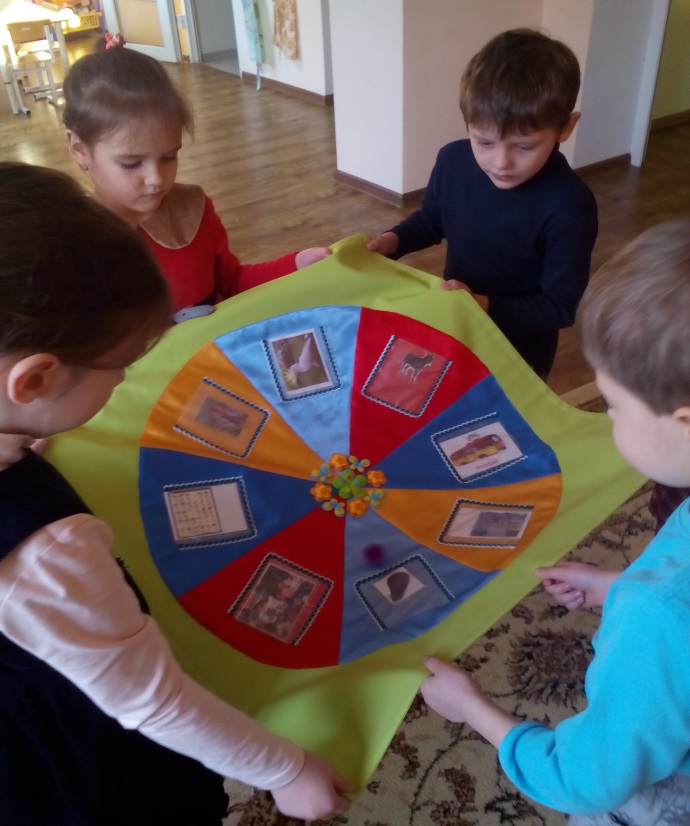 подготовила учитель – логопед Яценко Оксана ВасильевнаВариант №1.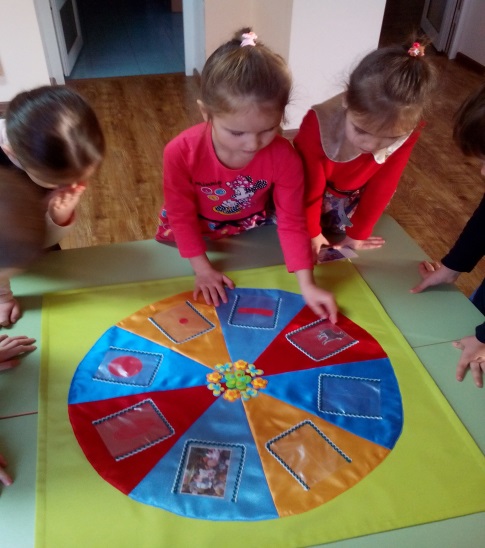 Цель.  Совершенствовать умение выделять первый звук в слове, соотносить гласные с их символами (гласные - символы красного цвета, отображающие положение губ при произнесении звука).  Пособие: Панно в виде квадрата с цветными секторами. По кругу расположены карманы, в которые помещены картинки – схемы гласных звуков.    Ход игры. Логопед предлагает детям рассмотреть панно, вспомнить, какие гласные обозначает каждая из схем. Затем выбрать и поместить в кармашек сектора напротив картинку, которая начинается со звука, изображенного на схеме.Вариант № 2Цель.  Совершенствовать умение дифференцировать глухие и звонкие согласные звуки.  Пособие: Панно в виде квадрата с цветными секторами. В карманах расположены символы глухих и звонких согласных звуков (колокольчик и наушники).    Ход игры. Логопед рассматривает панно вместе с детьми и спрашивает, какое задание можно выполнить, если в карманах стоят данные карточки. Дети отвечают. Затем педагог предлагает выбрать картинку, определить с какого звука она начинается (согласного звонкого или глухого) и заполнить соответствующий карман напротив символа.Вариант № 3Цель.  Совершенствовать умение выделять первый звук в слове. Развивать общую моторику, конструктивный праксис. Пособие: Панно в виде квадрата с цветными секторами. В карманах расположены картинки. В центре лежит мячик.    Ход игры. Логопед рассматривает картинки на панно вместе с детьми.  Спрашивает их мнение о том, для чего в центре лежит мячик и как можно поиграть с ним. Дети отвечают. Затем педагог предлагает перекатить мячик в тот сектор, где расположена картинка, название которой начинается с определенного звука, например, со звонкого согласного звука, глухого согласного звука, гласного звука и т.д.